Конкурсное задание 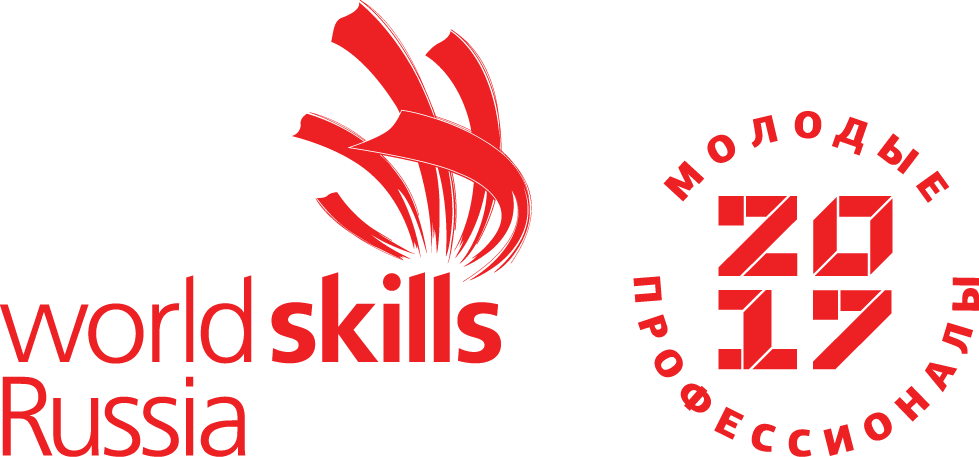 Компетенция28 Флористика (юниоры)Конкурсное задание включает в себя следующие модули:Основная работа флориста;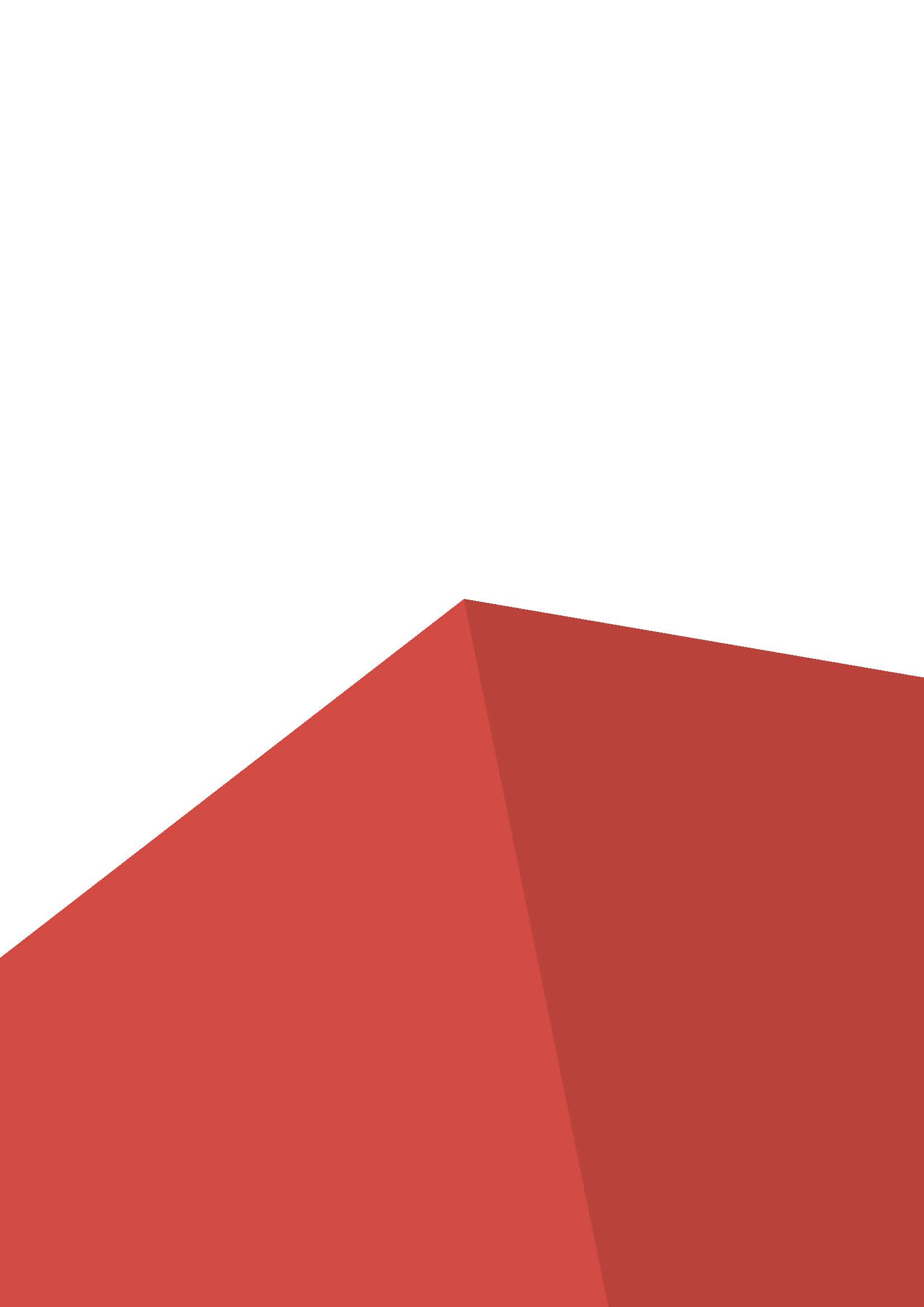 Работа с горшечными растениями;Свадебная флористика.Количество часов на выполнение задания: 12 ч.Приложение 1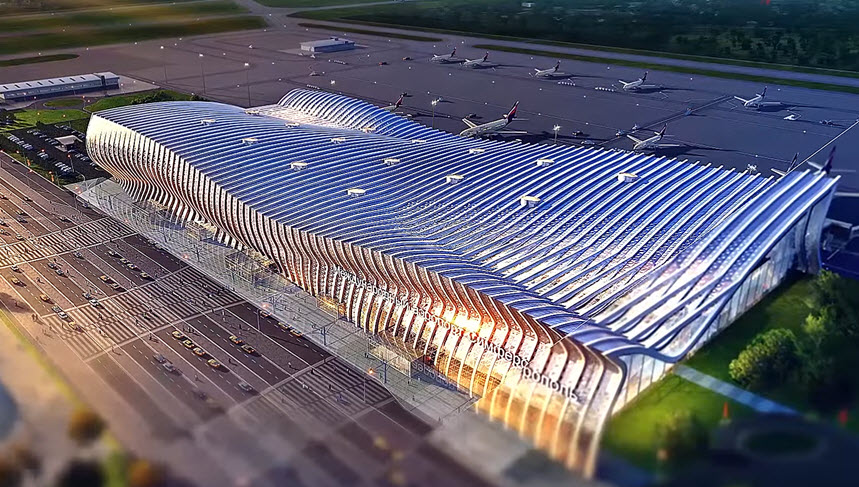 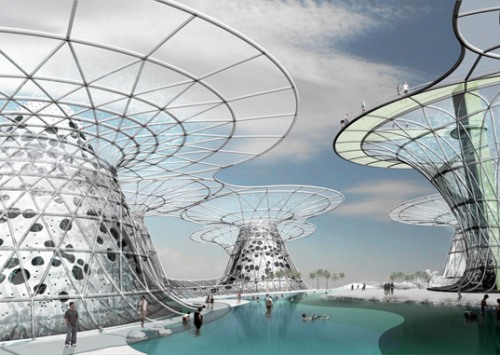 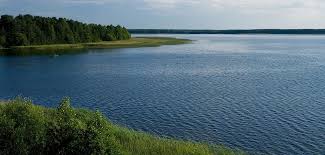 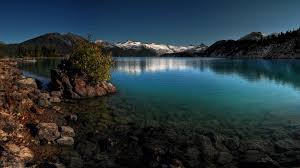 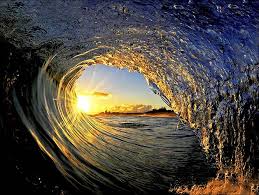 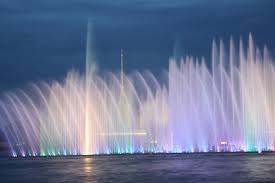 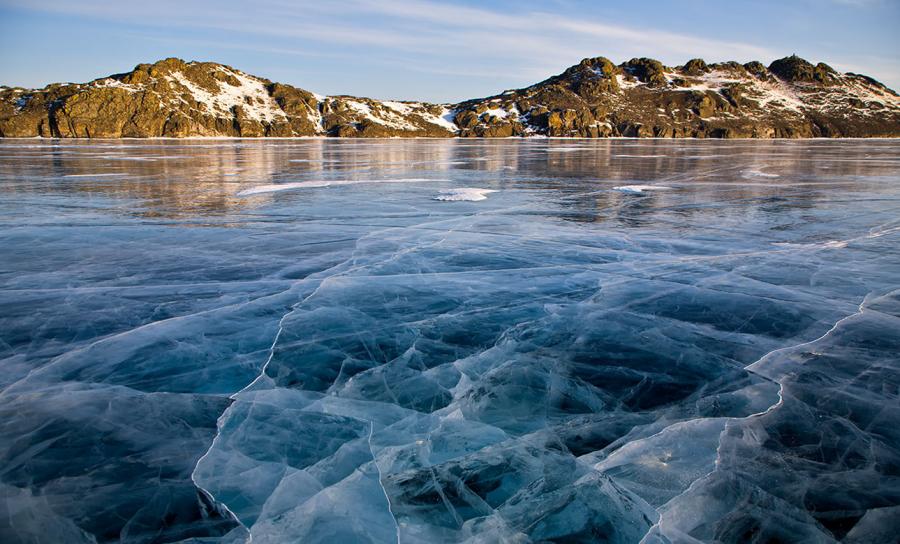 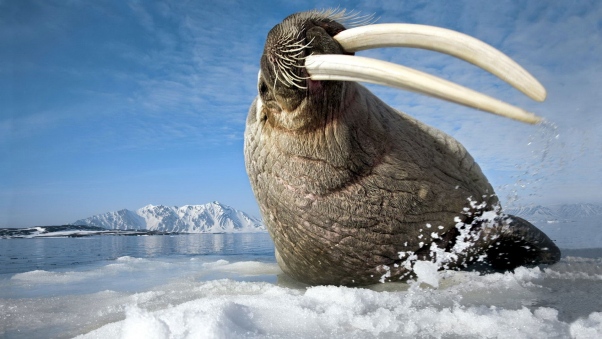 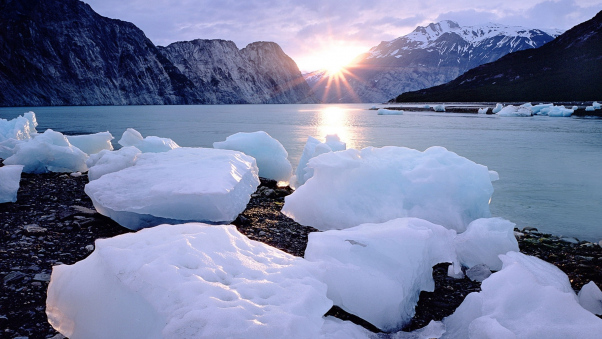 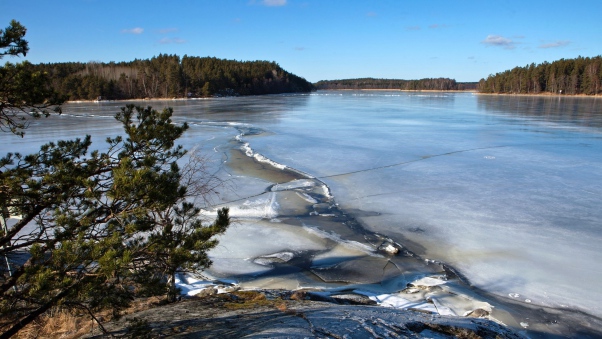 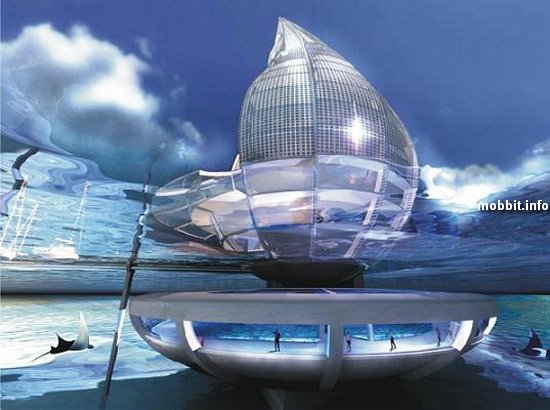 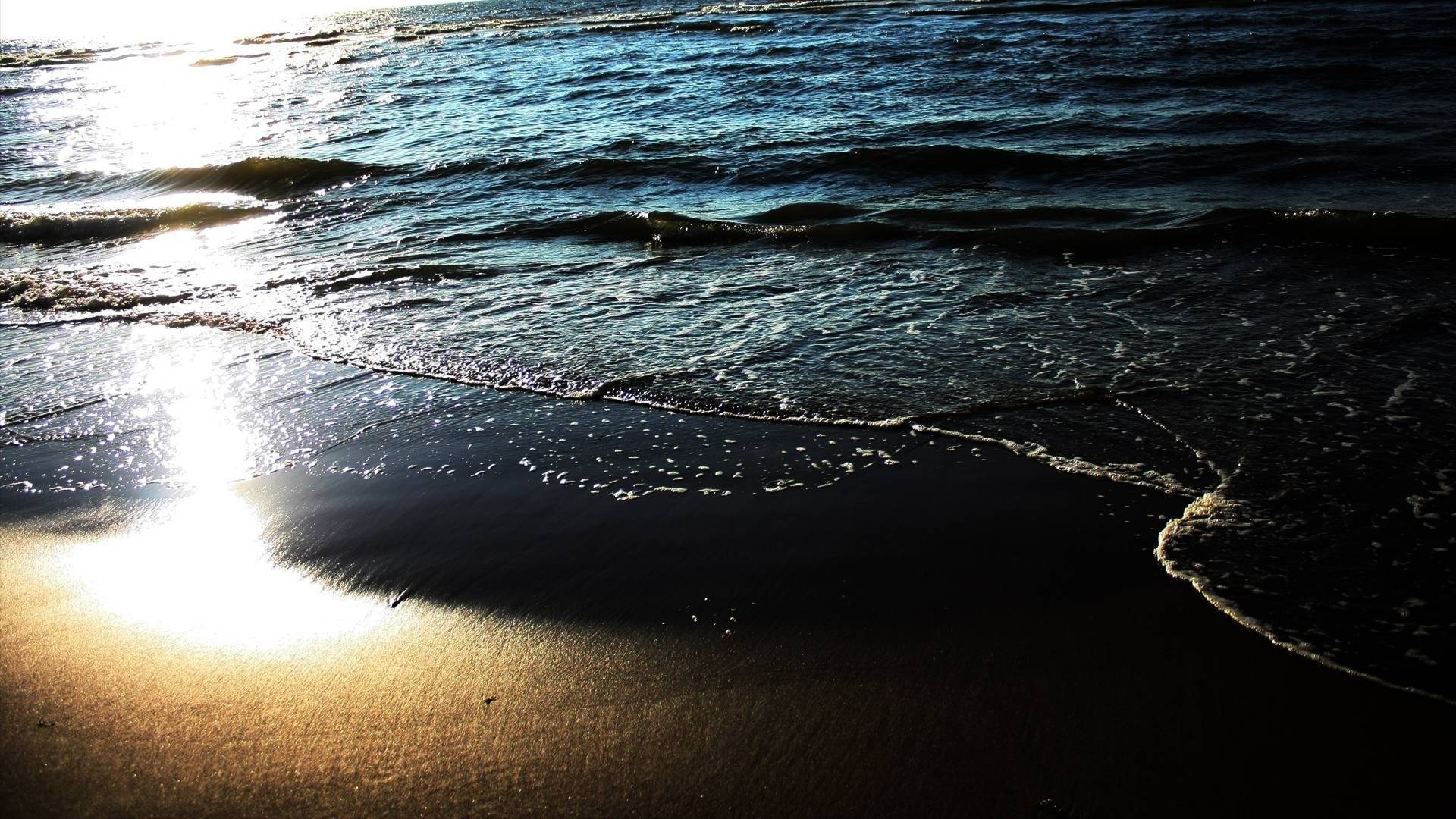 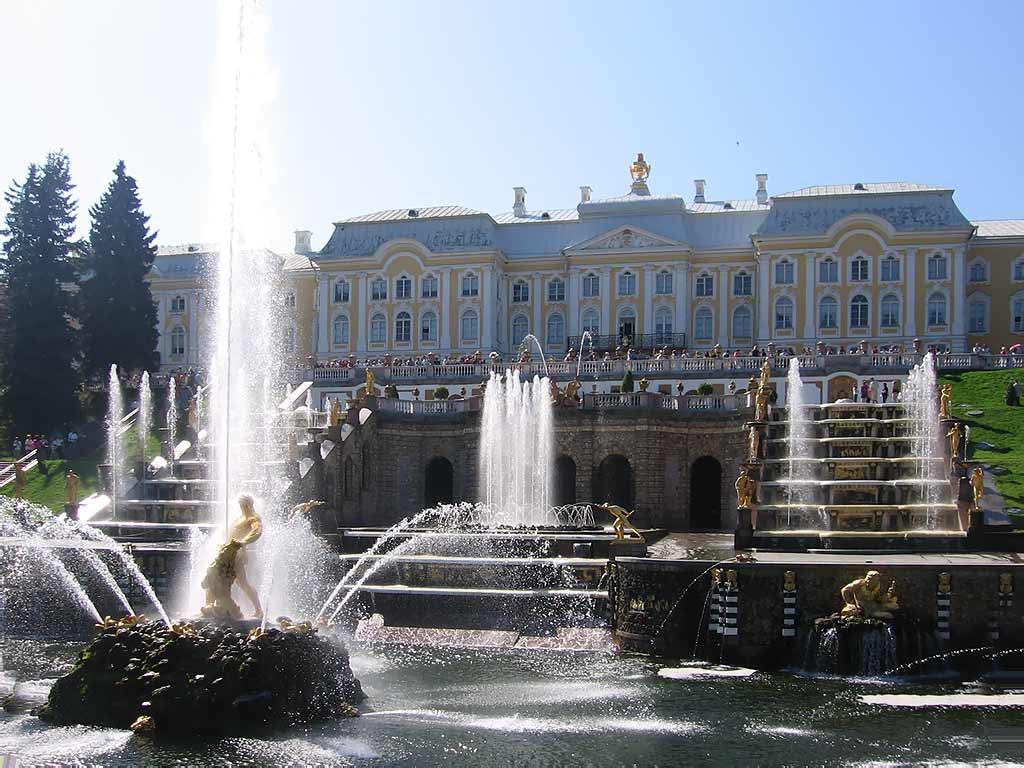 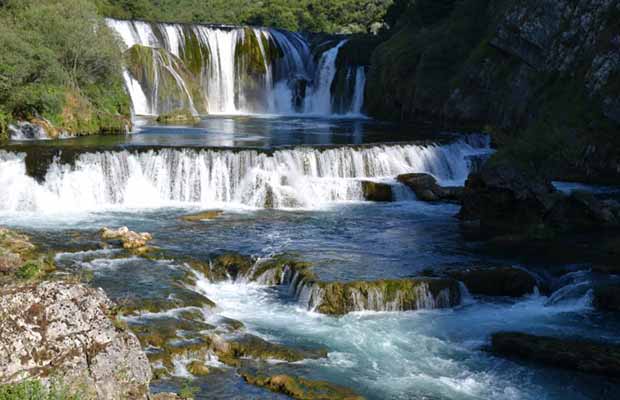 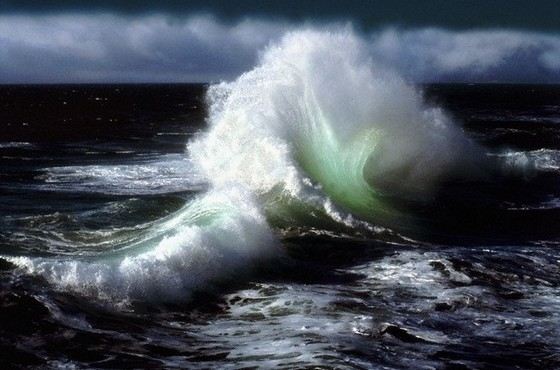 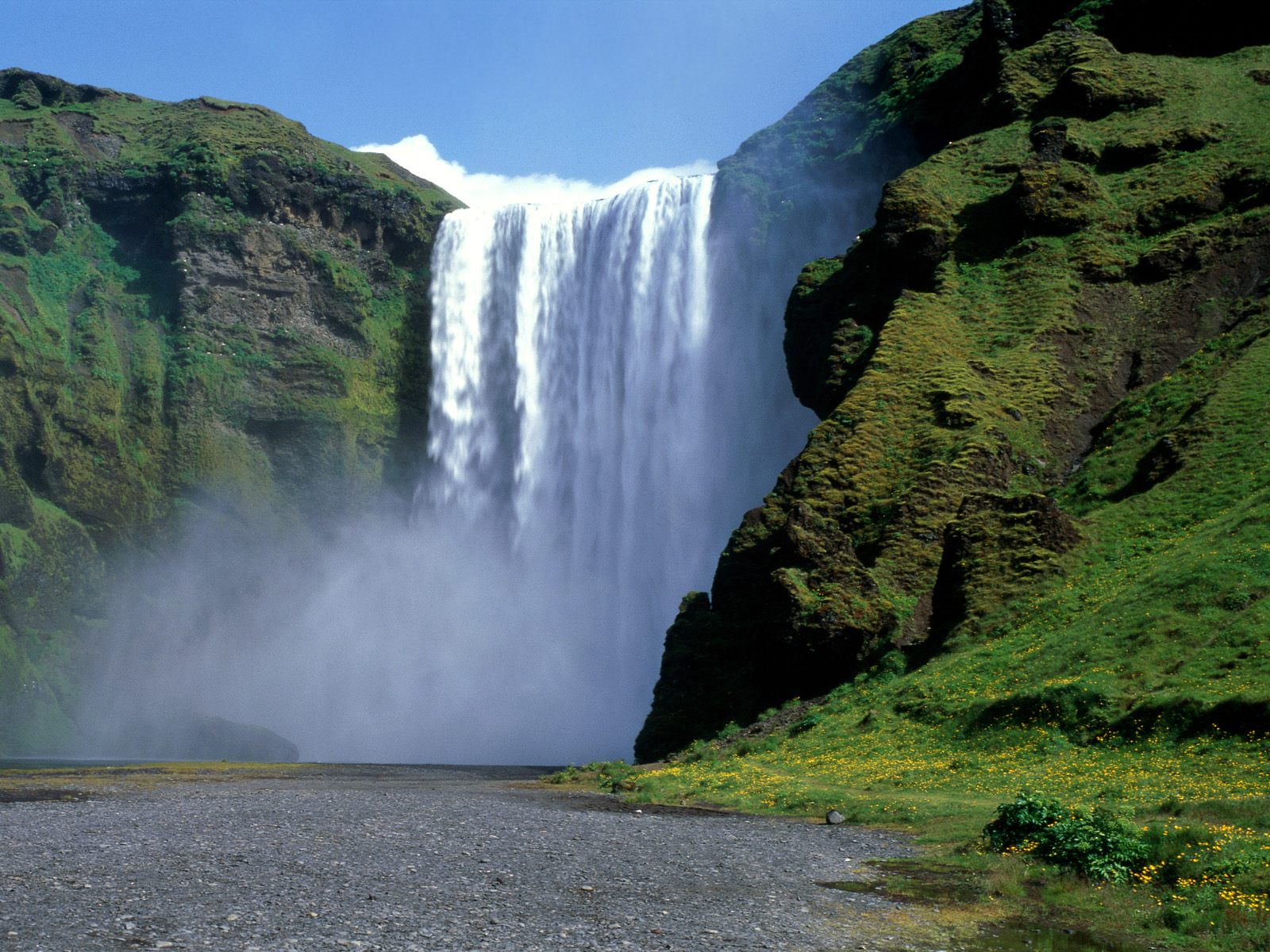 Приложение 2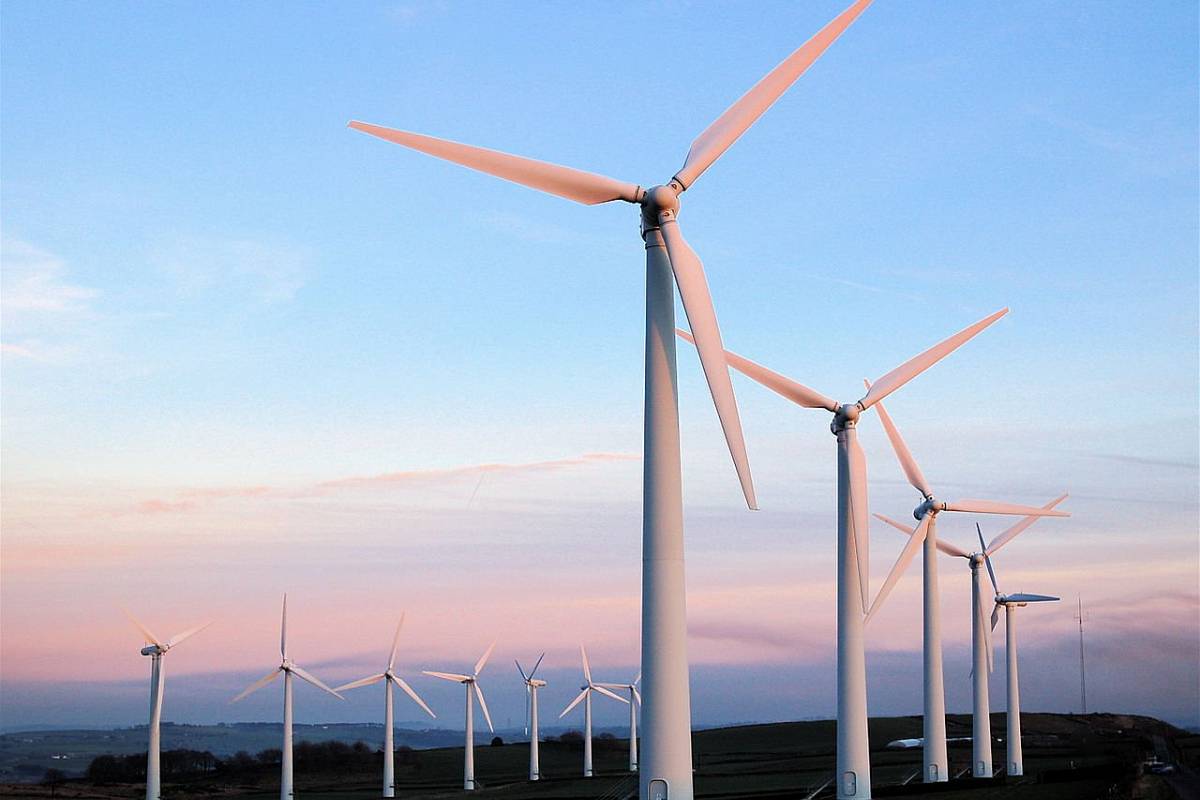 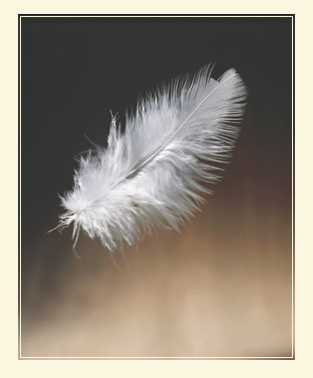 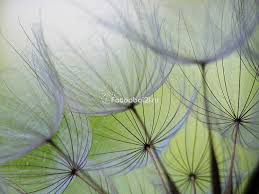 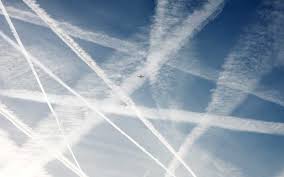 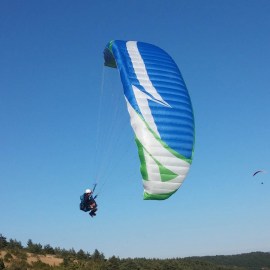 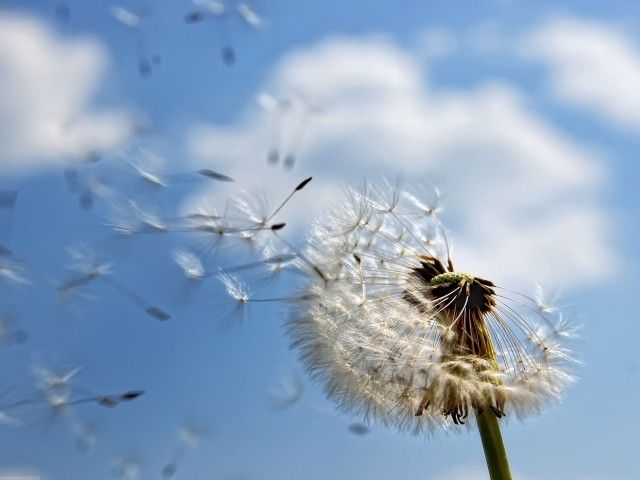 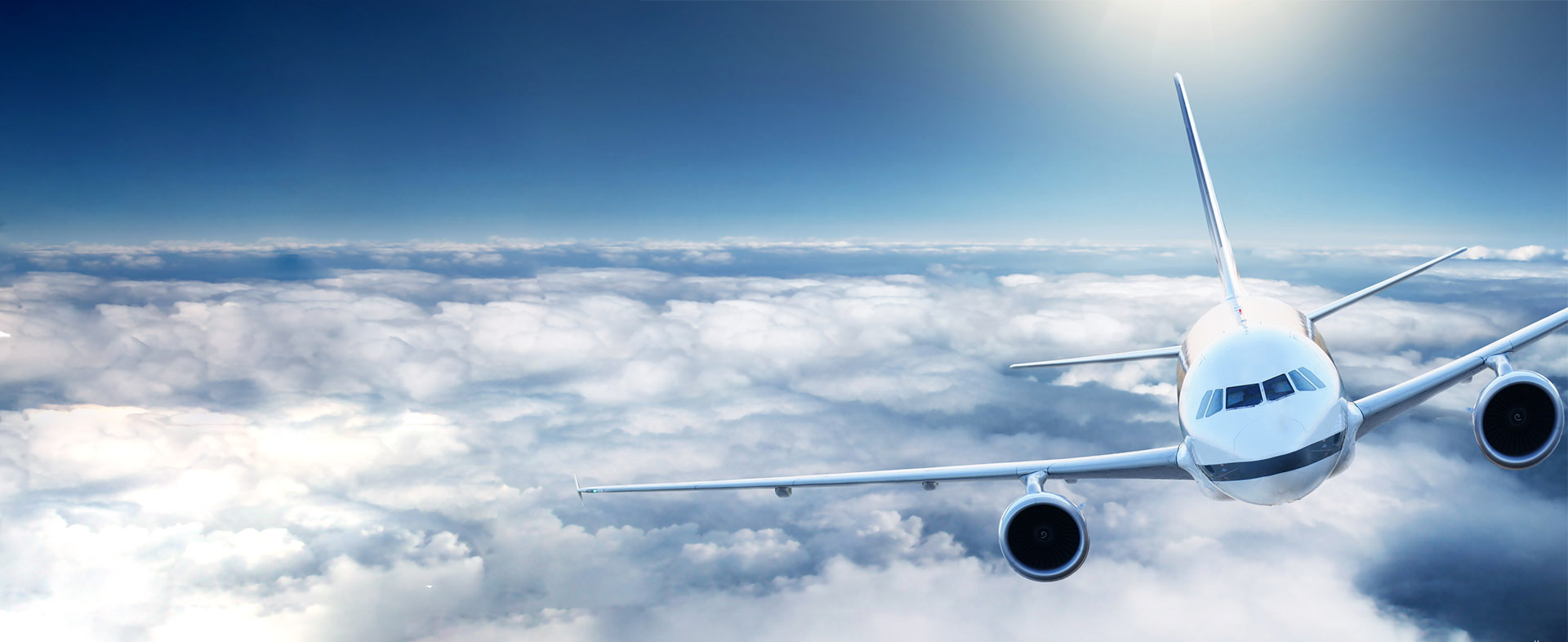 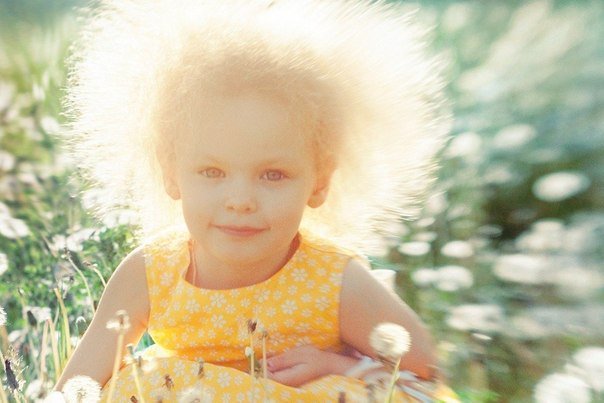 Приложение 3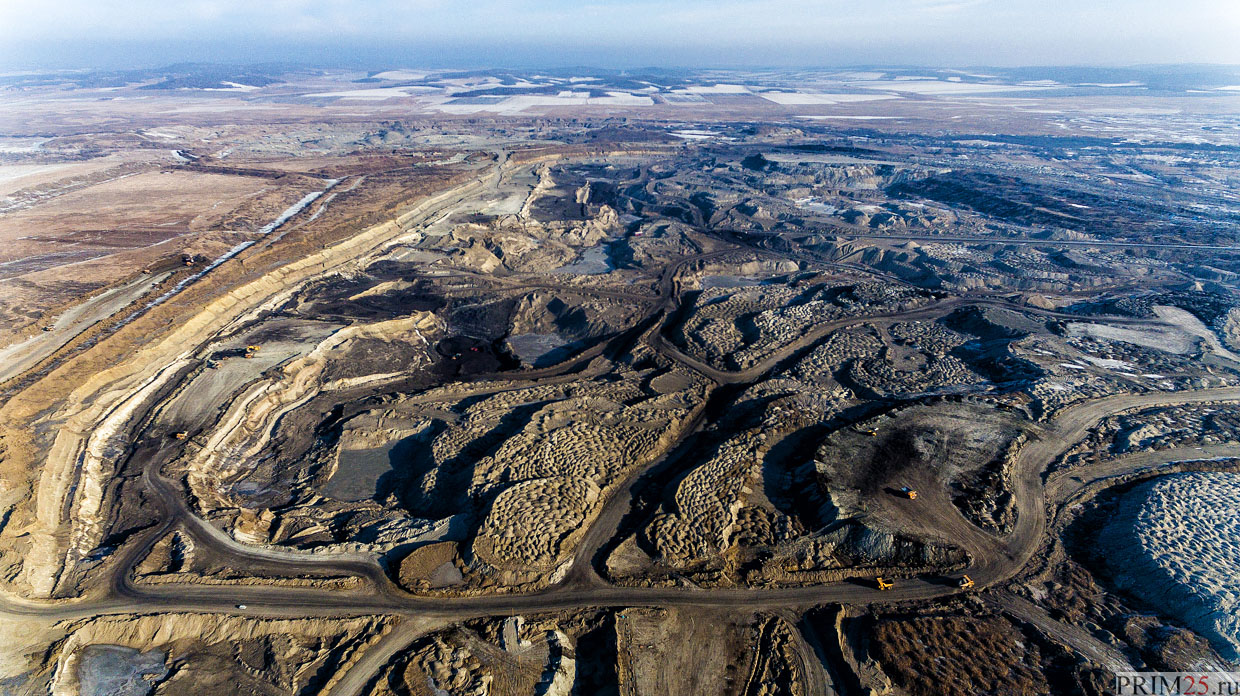 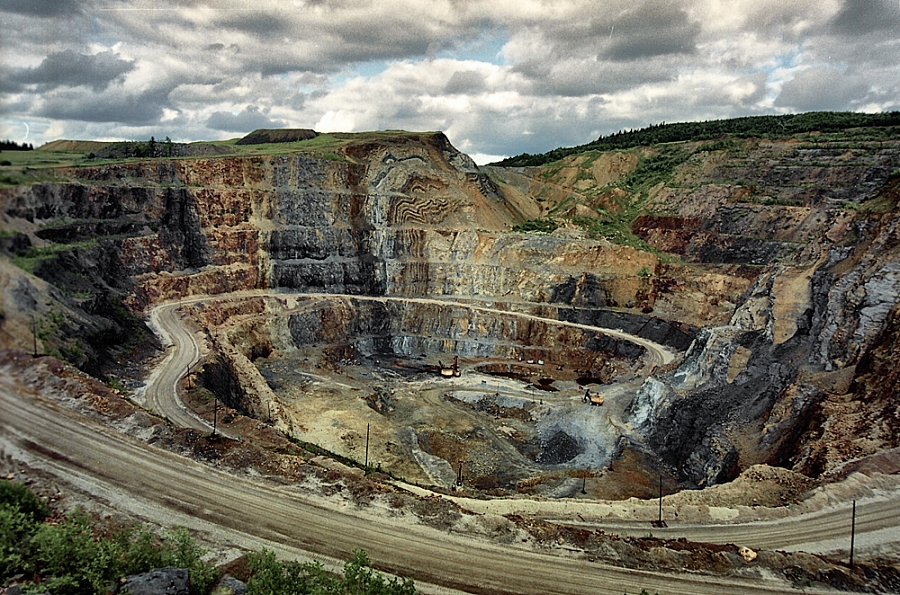 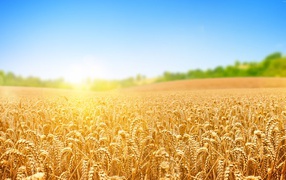 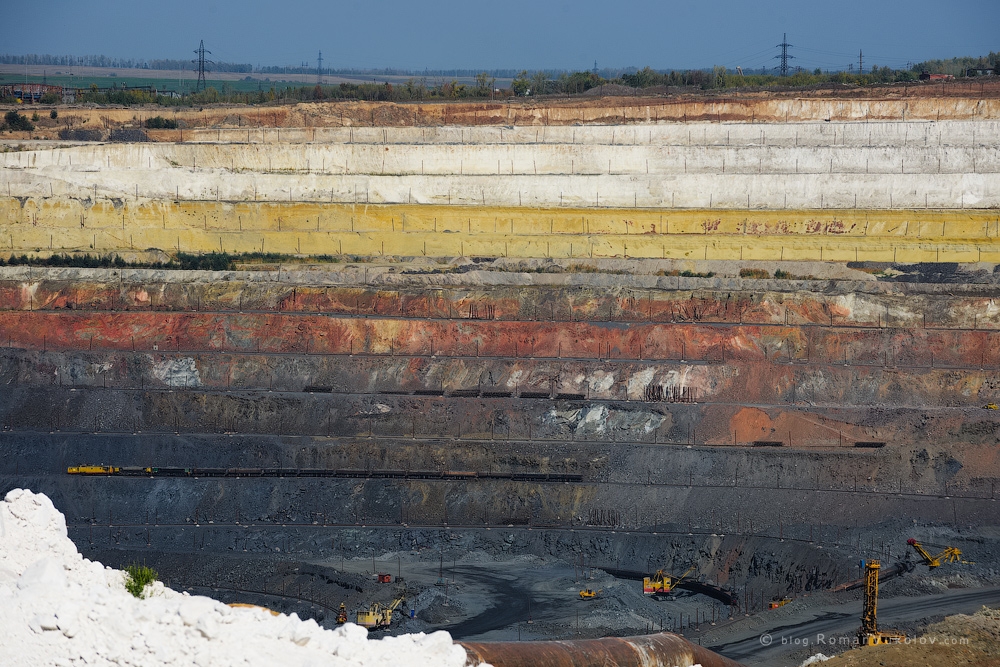 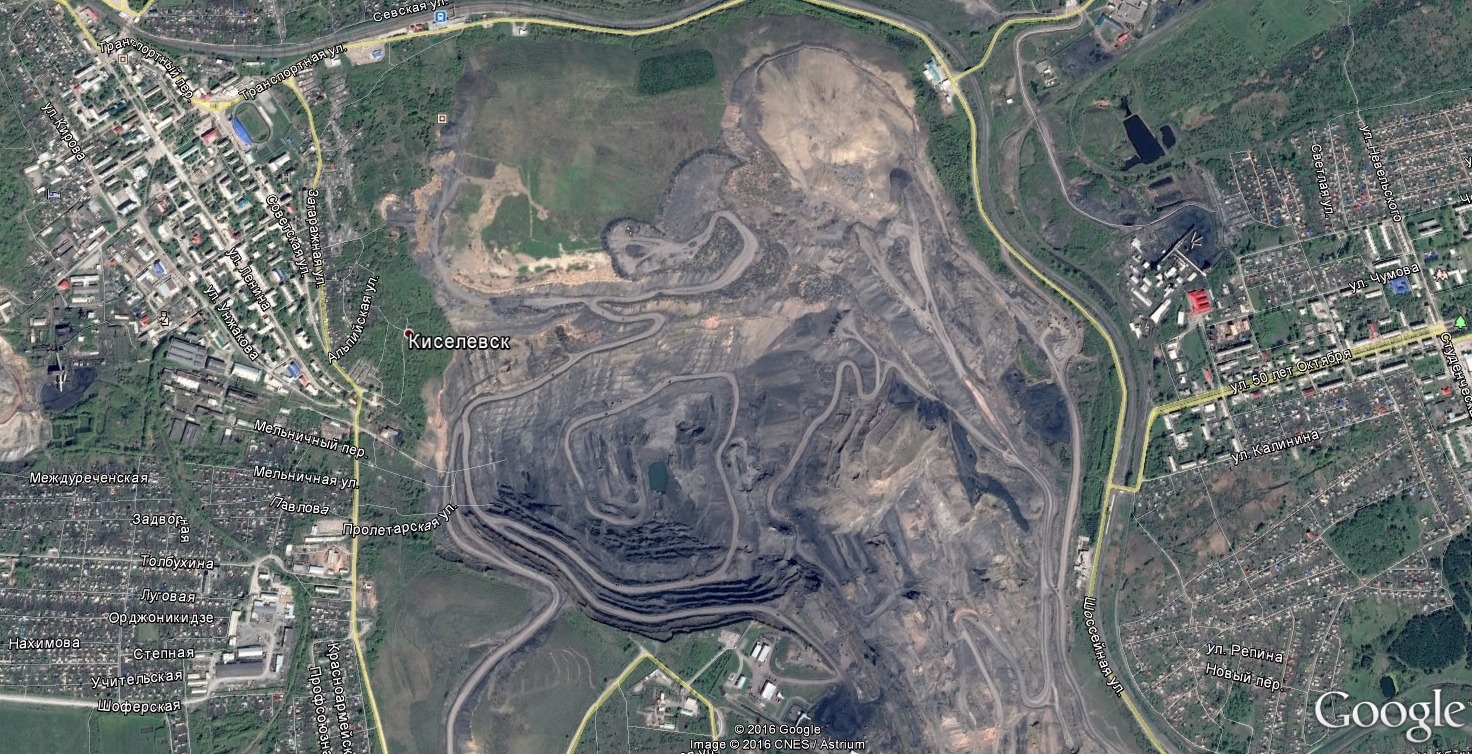 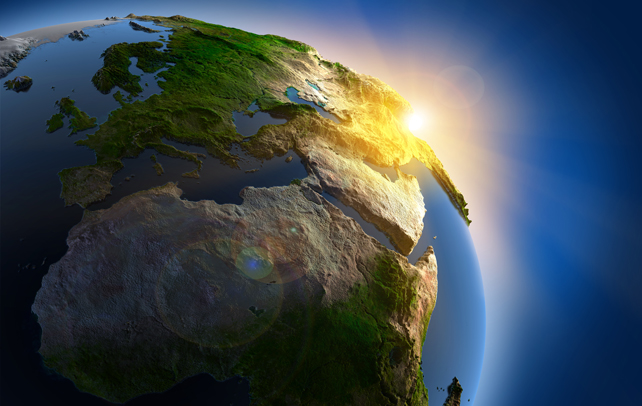 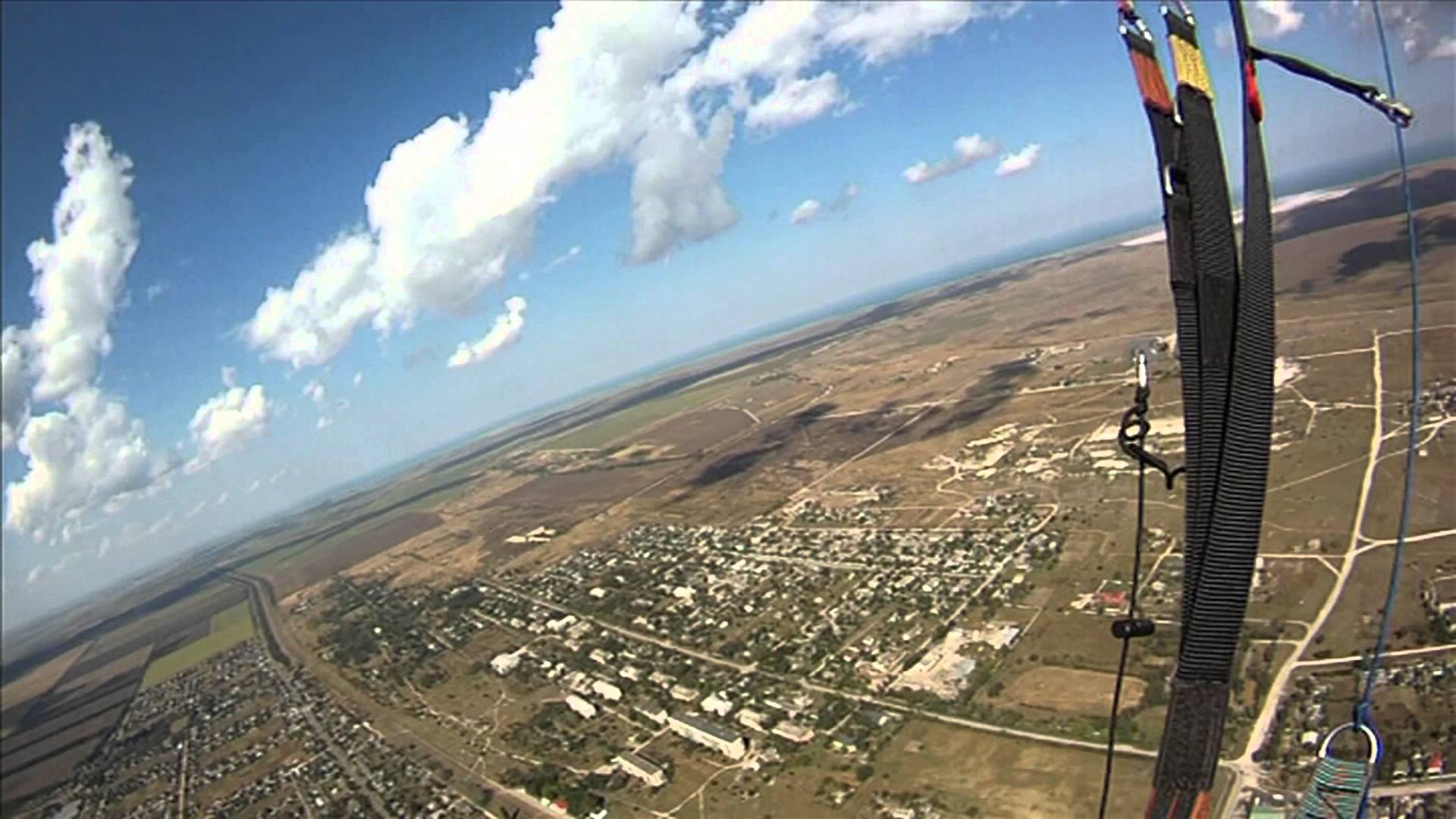 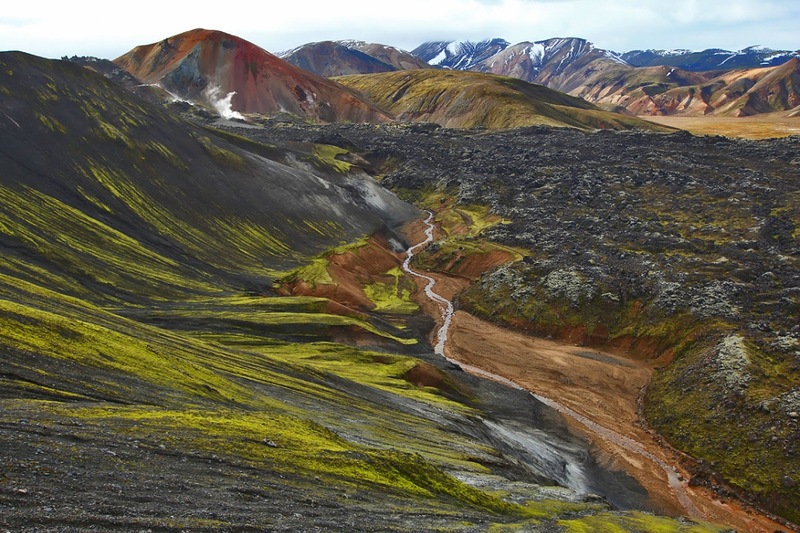 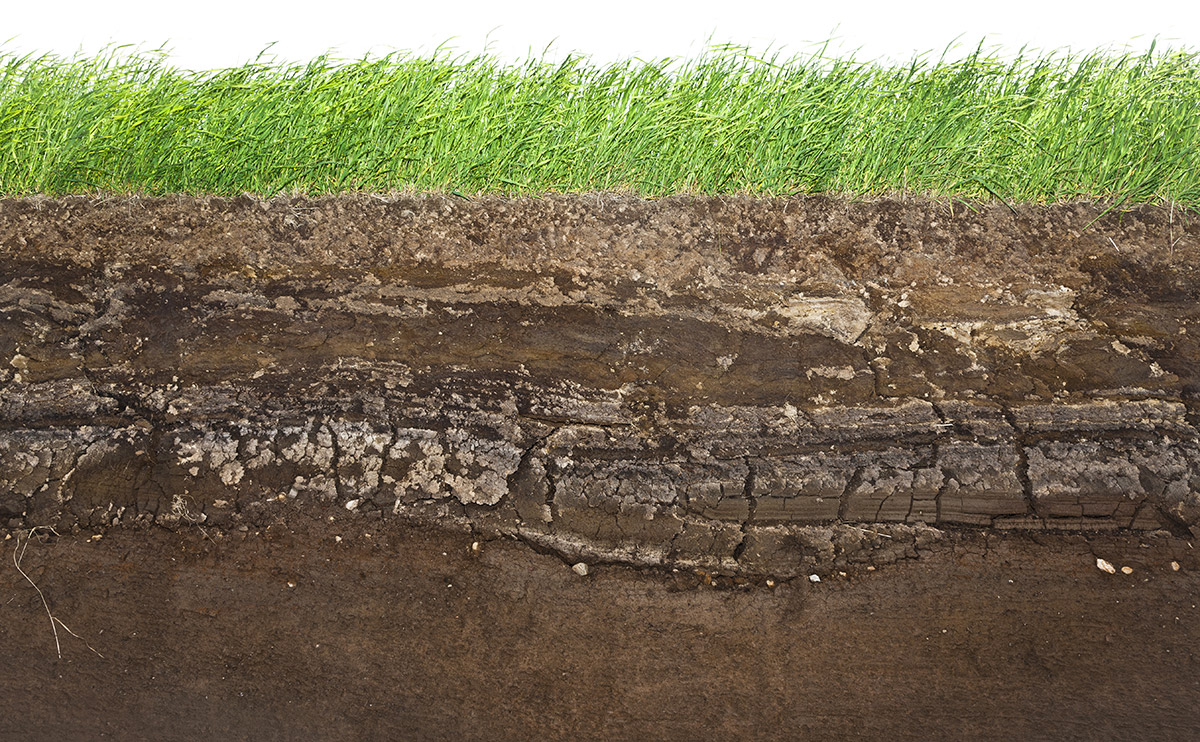 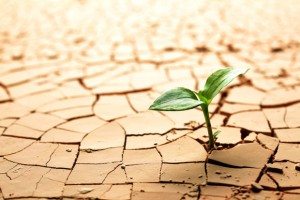 Приложение 4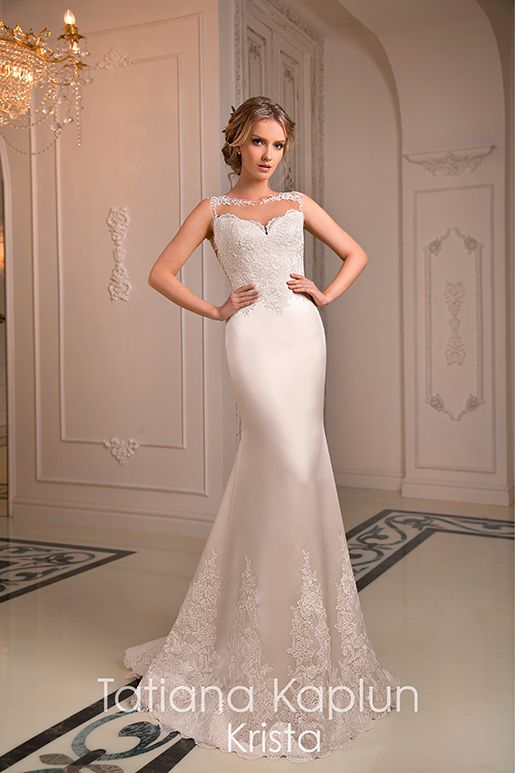 1 ДЕНЬ 1 ДЕНЬ Вид работыМодуль № 1 Букет-связка на собственных стеблях Тема: «Воздух»Техника и технические приемыСпиральная постановка стеблейВремя выполнения2 часа Параметры работы и место размещения Букет размещается в любом сосуде, предоставленном оргкомитетом;Готовая работа размещается на подиуме в пространстве экспо-места конкурсанта;МатериалВ соответствии с инфраструктурным листомОсобые условияНе разрешается использовать домашние заготовки;Работа должна быть транспортабельной;Гарантированное жизнеобеспечение растительного материала до окончания работы выставки;Работа должна соответствовать заданной теме (Приложение 2); Вид работыМодуль № 2   Композиция из срезанных цветовТема: «Воздух»Техника и технические приемыСвободнаяВремя выполнения2 часа Параметры работы и место размещения - Композиция размещается в любом сосуде, предоставленном оргкомитетом; - Готовая работа размещается в пространстве экспо- места конкурсанта;МатериалВ соответствии с инфраструктурным листомОсобые условияНе разрешается использовать домашние заготовки; Работа должна быть транспортабельной;Гарантированное жизнеобеспечение растительного материала до окончания работы выставки;Работа должна соответствовать заданной теме (Приложение 2);2 ДЕНЬ  2 ДЕНЬ  Вид работыМодуль № 3 Композиция из горшечных растений Тема: «Земля»Техника и технические приемыСвободнаяВремя выполнения2 часа Параметры работы и место размещения Готовая работа размещается в предложенном контейнере, контейнер предоставляется непосредственно перед выполнением конкурсного задания;В композиции основным ботаническим материалом должны быть горшечные растения;Готовая работа размещается в пространстве экспо-места конкурсанта;МатериалВ соответствии с инфраструктурным листом	Особые условия	Не разрешается использовать домашние заготовки;Гарантированное жизнеобеспечение растительного материала до окончания работы выставки;Работа должна соответствовать заданной теме (Приложение 3);Вид работыМодуль № 4 Задание-сюрпризТема: «Земля»Техника и технические приемыСвободныеВремя выполнения2 часаПараметры работы и место размещения Готовая работа размещается в пространстве экспо-места;Материал            В соответствии с инфраструктурным листом;              Материал из сюрпризной коробки;     Особые условияЗадание оглашается за 15 минут до выполнения конкурсного модуля.Работа должна соответствовать заданной теме (Приложение 3);Работа должна быть транспортабельной; 3 ДЕНЬ 3 ДЕНЬВид работыМодуль № 5 Украшение для невесты, заменяющее букетТема: «Вода»Техника и технические приемыСвободнаяВремя выполнения2,5 часа Параметры работы и место размещения Необходимо создать украшение для невесты, заменяющее букет. Украшение должно помещаться в руке, на руке, на кисти руки, на локте, предплечье;Размеры работы свободные;МатериалВ соответствии с инфраструктурным листомОсобые условияРабота должна соответствовать заданной теме (Приложение 1);Работа должна соответствовать образу невесты и подходить под платье (Приложение 4)Не разрешается использовать домашние заготовки;Гарантированное жизнеобеспечение растительного материала 12 часов;Готовая работа размещается в пространстве экспо-места конкурсанта;Вид работыМодуль № 6 Задание-сюрприз Тема: «Вода»Техника и технические приемыСвободнаяВремя выполнения1,5 часа Параметры работы и место размещения Готовая работа размещается в пространстве экспо-места конкурсанта;МатериалМатериал из сюрпризной коробкиОсобые условияЗадание оглашается за 15 минут до выполнения конкурсного модуля.Работа должна соответствовать заданной теме (Приложение 1);